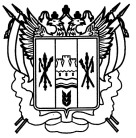 Российская ФедерацияРостовская областьЗаветинский районмуниципальное образование «Киселевское сельское поселение»Администрация Киселевского сельского поселенияПостановление№ 13528.12.2023							                                            с.Киселевка  В соответствии с решением Собрания депутатов Киселевского сельского поселения от  27.12.2023 № 56  «О внесении изменений в решение Собрания депутатов Киселевского сельского поселения  «О бюджете Киселевского сельского поселения Заветинского района на 2023 год и на плановый период 2024 и 2025 годов», от 27.12.2023 № 57  «О бюджете Киселевского сельского поселения Заветинского района на 2024 год и на плановый период 2025 и 2026 годов»ПОСТАНОВЛЯЮ:         1. Внести изменения в постановление Администрации Киселевского сельского поселения от 09.11.2018 № 116  «Об утверждении  муниципальной программы Киселевского сельского поселения  «Развитие культуры Киселевского сельского поселения» согласно приложению к настоящему постановлению.2. Настоящее постановление вступает в силу со дня официального опубликования.3. Контроль за выполнением постановления оставляю за собой.Глава Администрации          Киселевского сельского поселения                                       Л.И.Параваева                               Постановление вноситмуниципальное учреждениекультурыПриложение к постановлению АдминистрацииКиселевского сельского поселения от 28.12.2023 № 135     ИЗМЕНЕНИЯ,вносимые в  постановление АдминистрацииКиселевского сельского поселения  от 09.11.2018 № 116  «Об утверждении  муниципальной программы Киселевского сельского поселения  «Развитие культуры Киселевского сельского поселения»   1 . В паспорте муниципальной программы Киселевского сельского поселения «Развитие культуры Киселевского сельского поселения» строку ресурсное обеспечение муниципальной программы Киселевского сельского поселения изложить в следующей редакции:2.  Строку «Ресурсное обеспечение подпрограммы»  Паспорт подпрограммы  «Развитие культуры» изложить в следующей редакции:3. Приложение 3 изложить в следующей редакции: «Приложение № 3к муниципальной программе Киселевского сельского поселения «Развитие культуры Киселевского сельского поселения»РАСХОДЫместного бюджета на реализацию муниципальной программы Киселевского сельского поселения «Развитие культуры Киселевского сельского полселения»4. Приложение 4 изложить в следующей редакции: «Приложение № 4к муниципальной программе Киселевского сельского поселения «Развитие культуры»РАСХОДЫна реализацию муниципальной программы Киселевского сельского поселения «Развитие культуры Киселевского сельского поселения»Ведущий специалист по общим вопросам	                                           Л.В.КостеренкоО внесении изменений в постановление Администрации Киселевского сельского поселения от 09.11.2018 № 116«Ресурсное обеспечениемуниципальной программы Киселевского сельского поселенияОбъем бюджетных ассигнований на реализацию муниципальной программы из средств бюджета составляет 43353,4 тыс. рублей, в том числе:                    Всего           местный        областной           федеральный                                                                                бюджет            бюджет                бюджет2019              3946,1	           3846,1                100,0                     0,02020              3636,4	           3636,4                  0,0                       0,02021              5288,9	           5288,9                  0,0                       0,02022              5982,0	           3930,8                348,7                 1702,52023              4300,0	           4300,0                  0,0	                       0,02024              4200,0	           4200,0                  0,0                       0,02025              4200,0	           4200,0                  0,0                       0,02026              4200,0	           4200,0                  0,0                       0,02027	   1900,0	            1900,0                 0,0	   0,02028	   1900,0	            1900,0                 0,0                        0,02029	   1900,0           1900,0                 0,0                        0,02030	            1900,0	     1900,0                   0,0                          0,0».«Ресурсное обеспечение подпрограммы Объем бюджетных ассигнований на реализацию муниципальной программы из средств бюджета составляет 43353,4 тыс. рублей, в том числе:                    Всего           местный        областной           федеральный                                                                                бюджет            бюджет                бюджет2019              3946,1	           3846,1                100,0                     0,02020              3636,4	           3636,4                  0,0                       0,02021              5288,9	           5288,9                  0,0                       0,02022              5982,0	           3930,8                348,7                 1702,52023              4300,0	           4300,0                  0,0	                       0,02024              4200,0	           4200,0                  0,0                       0,02025              4200,0	           4200,0                  0,0                       0,02026              4200,0	           4200,0                  0,0                       0,02027	   1900,0	            1900,0                 0,0	   0,02028	   1900,0	            1900,0                 0,0                        0,02029	   1900,0           1900,0                 0,0                        0,02030	            1900,0	     1900,0                   0,0                          0,0».Номер и наименование подпрограммы, основного мероприятияподпрограммыОтветственный исполнитель, соисполнители, участникиКод бюджетной классификации расходовКод бюджетной классификации расходовКод бюджетной классификации расходовКод бюджетной классификации расходовОбъем расходов, всего (тыс. рублей)В том числе по годам реализации муниципальной программыВ том числе по годам реализации муниципальной программыВ том числе по годам реализации муниципальной программыВ том числе по годам реализации муниципальной программыВ том числе по годам реализации муниципальной программыВ том числе по годам реализации муниципальной программыВ том числе по годам реализации муниципальной программыВ том числе по годам реализации муниципальной программыВ том числе по годам реализации муниципальной программыВ том числе по годам реализации муниципальной программыВ том числе по годам реализации муниципальной программыВ том числе по годам реализации муниципальной программыНомер и наименование подпрограммы, основного мероприятияподпрограммыОтветственный исполнитель, соисполнители, участникиГРБСРзПрЦСРВРОбъем расходов, всего (тыс. рублей)20192020202120222023202420252026202720282029203012345678910111213141516171819Муниципальная программа «Развитие культуры Киселевского сельского поселения»всегов том числе: ––––43353,43946,13636,45288,95982,04300,04200,04200,04200,01900,01900,01900,01900,0Муниципальная программа «Развитие культуры Киселевского сельского поселения»МБУК «Киселевский СДК»951–––43353,43946,13636,45288,95982,04300,04200,04200,04200,01900,01900,01900,01900,0Подпрограмма 1 «Развитие культуры»МБУК «Киселевский СДК»951–––43353,43946,13636,45288,95982,04300,04200,04200,04200,01900,01900,01900,01900,0Основное мероприятие 1.1.Финансовое обеспечение деятельности муниципальных учреждений культурыМБУК «Киселевский СДК»9510801041000059061139407,73846,13445,63739,53876,54300,04200,04200,04200,01900,01900,01900,01900,0Основное мероприятие 1.2.  Государственная поддержка отрасли культуры (Государственная поддержка лучших сельских учреждений культуры)МБУК «Киселевский СДК»951080104100L5194612100,0100,00,00,00,00,00,00,00,00,00,00,00,0Основное мероприятие 1.3.  Мероприятия по газификации бюджетного учреждения культурыМБУК «Киселевский СДК»951080104100264806121728.50,0190,81537,70,00,00,00,00,00,00,00,00,0Основное мероприятие 1.4.  Расходы, связанные с реализацией федеральной целевой программы «Увековечивание памяти погибших при защите Отечества на 2019-2024 годы»  (по объекту: «Капитальный ремонт памятника воинам павшим в годы ВОВ)951080104100L29902432077,20,00,011,72065,50,00,00,00,00,00,00,00,0Основное мероприятие 1.5. Расходы на строительный контроль и авторский надзор для реализации мероприятий по капитальному ремонту памятника воинам, павшим в годы ВОВ  9510801041002655024440,00,00,00,040,00,00,00,00,00,00,00,00,0»;Наименование муниципальной программы, номер и наименование подпрограммыИсточники финансированияОбъем расходов,всего(тыс. рублей)В том числе по годам реализациимуниципальной программыВ том числе по годам реализациимуниципальной программыВ том числе по годам реализациимуниципальной программыВ том числе по годам реализациимуниципальной программыВ том числе по годам реализациимуниципальной программыВ том числе по годам реализациимуниципальной программыВ том числе по годам реализациимуниципальной программыВ том числе по годам реализациимуниципальной программыВ том числе по годам реализациимуниципальной программыВ том числе по годам реализациимуниципальной программыВ том числе по годам реализациимуниципальной программыВ том числе по годам реализациимуниципальной программыНаименование муниципальной программы, номер и наименование подпрограммыИсточники финансированияОбъем расходов,всего(тыс. рублей)201920202021202220232024202520262027202820292030123456789101112131415Муниципальная программа Киселевского сельского поселения «Развитие культуры Киселевского сельского поселения»всего 43353,43946,13636,45288,95982,04300,04200,04200,04200,01900,01900,01900,01900,0Муниципальная программа Киселевского сельского поселения «Развитие культуры Киселевского сельского поселения»местный бюджет41202,23846,13636,45288,93930,84300,04200,04200,04200,01900,01900,01900,01900,0Муниципальная программа Киселевского сельского поселения «Развитие культуры Киселевского сельского поселения»безвозмездные поступления в местный бюджет 2151,2100,0––2051,2––––––––Муниципальная программа Киселевского сельского поселения «Развитие культуры Киселевского сельского поселения»в том числе за счет средств:–––––Муниципальная программа Киселевского сельского поселения «Развитие культуры Киселевского сельского поселения»федерального бюджета1702,5–––1702,5––––––––Муниципальная программа Киселевского сельского поселения «Развитие культуры Киселевского сельского поселения»областного бюджета448,7100,0-–348,7––––––––Муниципальная программа Киселевского сельского поселения «Развитие культуры Киселевского сельского поселения»внебюджетные источники–––––––––––––Подпрограмма 1«Развитие культуры»всего43353,43946,13636,45288,95982,04300,04200,04200,04200,01900,01900,01900,01900,0Подпрограмма 1«Развитие культуры»местный бюджет41202,23846,13636,45288,93930,84300,04200,04200,04200,01900,01900,01900,01900,0Подпрограмма 1«Развитие культуры»безвозмездные поступления в местный бюджет 2151,2100,0––2051,2––––––––Подпрограмма 1«Развитие культуры»в том числе за счет средств:Подпрограмма 1«Развитие культуры»федерального бюджета1702,5–––1702,5––––––––Подпрограмма 1«Развитие культуры»областного бюджета448,7100,0-–348,7––––––––Подпрограмма 1«Развитие культуры»внебюджетные источники–––––––––––––».